                                                              ΕΡΤ Α.Ε.ΥΠΟΔΙΕΥΘΥΝΣΗ ΔΙΕΘΝΩΝ ΤΗΛΕΟΠΤΙΚΩΝ ΠΡΟΓΡΑΜΜΑΤΩΝΔΟΡΥΦΟΡΙΚΟ ΠΡΟΓΡΑΜΜΑ         Εβδομαδιαίο    πρόγραμμα  21/10/17 -  27/10/17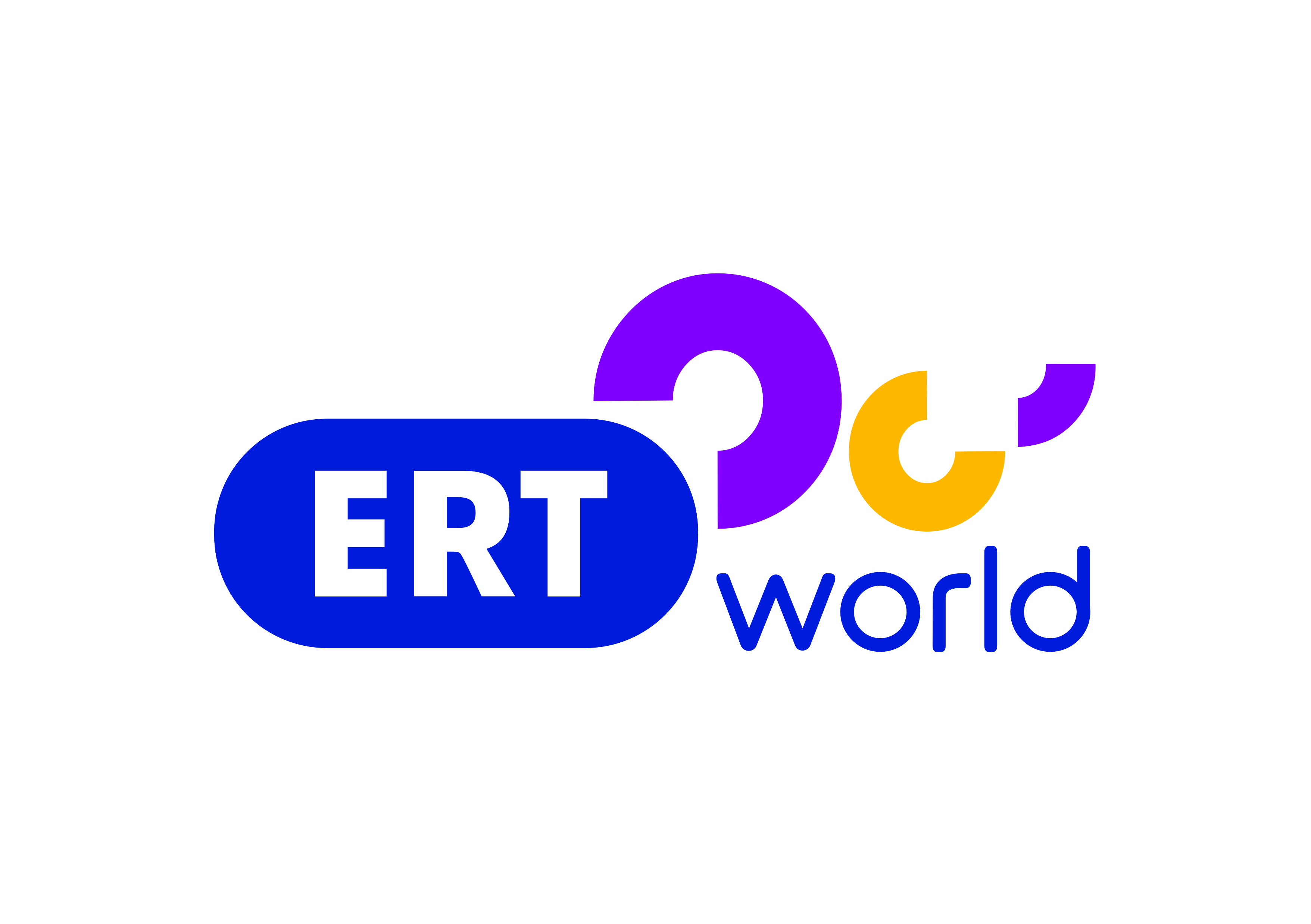  Σύνθεση και Ροή Προγράμματος                                 ΣΑΒΒΑΤΟ   21/1007.00       ΜΑΖΙ ΤΟ ΣΑΒΒΑΤΟΚΥΡΙΑΚΟ10.00       ΠΑΜΕ ΑΛΛΙΩΣ12.00       ΔΕΛΤΙΟ ΕΙΔΗΣΕΩΝ12.30        ΕΠΤΑ13.30       ΔΙΑΣΠΟΡΑ     15.00        ΔΕΛΤΙΟ ΕΙΔΗΣΕΩΝ16.00        BASKET LEAGUE SHOW18.30         BASKET LEAGUE ΑΓΩΝΑΣ ( ΛΑΥΡΙΟ- ΑΡΗΣ  )20.30         BASKET LEAGUE SHOW20.55         ΚΕΝΤΡΙΚΟ ΔΕΛΤΙΟ ΕΙΔΗΣΕΩΝ22.00         ΛΟΥΦΑ ΚΑΙ ΠΑΡΑΛΛΑΓΗ (Α’ΚΥΚΛΟΣ)23.30        ΑΓΡΙΑ ΕΛΛΑΔΑ00.30        24 ΩΡΕΣ ΕΛΛΑΔΑ01.30        ΑΛΤΕΡΝΑΤΙΒΑ--------------------------------------------------------------------------------------      02.30        ΔΙΑΣΠΟΡΑ04.00        ΛΟΥΦΑ ΚΑΙ ΠΑΡΑΛΛΑΓΗ (Α’ΚΥΚΛΟΣ)05.40        ΣΑΝ ΣΗΜΕΡΑ ΤΟΝ 20ο ΑΙΩΝΑ                                                ΚΥΡΙΑΚΗ     22/1008.00          ΘΕΙΑ ΛΕΙΤΟΥΡΓΙΑ  10.30         ΚΥΡΙΑΚΗ ΣΤΟ ΧΩΡΙΟ12.00          ΔΕΛΤΙΟ ΕΙΔΗΣΕΩΝ12.30          ΤΡΑΓΟΥΔΙΑ ΠΟΥ ΕΓΡΑΨΑΝ ΙΣΤΟΡΙΑ        13.00          ΤΟ ΑΛΑΤΙ ΤΗΣ ΓΗΣ15.00          ΔΕΛΤΙΟ ΕΙΔΗΣΕΩΝ16.00           ΠΡΟΣΩΠΙΚΑ17.00          BASKET LEAGUE ΑΓΩΝΑΣ                   (ΓΥΜΝ.ΛΑΡΙΣΑΣ ΦΑΡΟΣ  – ΠΑΝΑΘΗΝΑΪΚΟΣ)19.00          Η ΜΗΧΑΝΗ ΤΟΥ ΧΡΟΝΟΥ  20.55         ΚΕΝΤΡΙΚΟ ΔΕΛΤΙΟ ΕΙΔΗΣΕΩΝ                     ΣΤΗΝ ΥΓΕΙΑ ΜΑΣ---------------------------------------------------------------------------------------------------------------01.30          ΚΥΡΙΑΚΗ ΣΤΟ ΧΩΡΙΟ03.00          ΤΡΑΓΟΥΔΙΑ ΠΟΥ ΕΓΡΑΨΑΝ ΙΣΤΟΡΙΑ                                             03.30          ΠΡΟΣΩΠΙΚΑ04.20          Η ΜΗΧΑΝΗ ΤΟΥ ΧΡΟΝΟΥ                                           ΔΕΥΤΕΡΑ   23/10
05.55          ΠΡΩΤΗ ΕΙΔΗΣΗ10.00           ΑΠΕΥΘΕΙΑΣ12.00           ΔΕΛΤΙΟ ΕΙΔΗΣΕΩΝ 13.00           ΕΛΛΗΝΙΚΗ ΣΕΙΡΑ                    ΜΟΝΗ ΕΞ ΑΜΕΛΕΙΑΣ15.00           ΔΕΛΤΙΟ ΕΙΔΗΣΕΩΝ 16.00          ΔΕΥΤΕΡΗ ΜΑΤΙΑ18.00          ΔΕΛΤΙΟ ΕΙΔΗΣΕΩΝ18.15          ΟΙΝΟΣ Ο ΑΓΑΠΗΤΟΣ19.10           ΕΠΙΚΟΙΝΩΝΙΑ    (Μ)20.40           ΣΑΝ ΣΗΜΕΡΑ ΤΟΝ 20ο ΑΙΩΝΑ20.55           ΚΕΝΤΡΙΚΟ ΔΕΛΤΙΟ ΕΙΔΗΣΕΩΝ22.00          ΠΟΛΙΤΙΣΤΙΚΟ ΔΕΛΤΙΟ22.10          ΕΛΛΗΝΙΚΗ ΣΕΙΡΑ  ΜΕ ΑΓΓΛΙΚΟΥΣ ΥΠΟΤΙΤΛΟΥΣ                   ΜΟΝΟ ΕΣΥ  6ο επεισόδιο23.00           ΕΞΑΝΤΑΣ00.10           Ο ΚΟΣΜΟΣ ΤΩΝ ΣΠΟΡ (Μ)00.50         ΕΛΛΗΝΙΚΗ ΣΕΙΡΑ                  ΜΟΝΗ ΕΞ ΑΜΕΛΕΙΑΣ 02.30          ΔΕΥΤΕΡΗ ΜΑΤΙΑ04.15          ΟΙΝΟΣ Ο ΑΓΑΠΗΤΟΣ05.00         ΕΛΛΗΝΙΚΗ ΣΕΙΡΑ  ΜΕ ΑΓΓΛΙΚΟΥΣ ΥΠΟΤΙΤΛΟΥΣ                  ΜΟΝΟ ΕΣΥ  6ο επεισόδιο                         ΤΡΙΤΗ        24/1005.55          ΠΡΩΤΗ ΕΙΔΗΣΗ…10.00           ΑΠΕΥΘΕΙΑΣ12.00           ΔΕΛΤΙΟ ΕΙΔΗΣΕΩΝ 13.00           ΕΛΛΗΝΙΚΗ ΣΕΙΡΑ                    ΜΟΝΗ ΕΞ ΑΜΕΛΕΙΑΣ15.00           ΔΕΛΤΙΟ ΕΙΔΗΣΕΩΝ 16.00          ΔΕΥΤΕΡΗ ΜΑΤΙΑ18.00          ΔΕΛΤΙΟ ΕΙΔΗΣΕΩΝ18.15          ΟΙΝΟΣ Ο ΑΓΑΠΗΤΟΣ19.10           ΕΠΙΚΟΙΝΩΝΙΑ    (Μ)20.40           ΣΑΝ ΣΗΜΕΡΑ ΤΟΝ 20ο ΑΙΩΝΑ20.55           ΚΕΝΤΡΙΚΟ ΔΕΛΤΙΟ ΕΙΔΗΣΕΩΝ22.10          ΕΛΛΗΝΙΚΗ ΣΕΙΡΑ  ΜΕ ΑΓΓΛΙΚΟΥΣ ΥΠΟΤΙΤΛΟΥΣ                    ΜΟΝΟ ΕΣΥ  7ο επεισόδιο23.00           ΕΞΑΝΤΑΣ00.10           Ο ΚΟΣΜΟΣ ΤΩΝ ΣΠΟΡ (Μ)00.50          ΕΛΛΗΝΙΚΗ ΣΕΙΡΑ                   ΜΟΝΗ ΕΞ ΑΜΕΛΕΙΑΣ02.30          ΔΕΥΤΕΡΗ ΜΑΤΙΑ04.15          ΟΙΝΟΣ Ο ΑΓΑΠΗΤΟΣ05.00         ΕΛΛΗΝΙΚΗ ΣΕΙΡΑ  ΜΕ ΑΓΓΛΙΚΟΥΣ ΥΠΟΤΙΤΛΟΥΣ                  ΜΟΝΟ ΕΣΥ  7ο επεισόδιο                                   ΤΕΤΑΡΤΗ   25/1005.55          ΠΡΩΤΗ ΕΙΔΗΣΗ…10.00           ΑΠΕΥΘΕΙΑΣ12.00           ΔΕΛΤΙΟ ΕΙΔΗΣΕΩΝ 13.00           ΕΛΛΗΝΙΚΗ ΣΕΙΡΑ                    ΜΟΝΗ ΕΞ ΑΜΑΕΛΕΙΑΣ15.00           ΔΕΛΤΙΟ ΕΙΔΗΣΕΩΝ 16.00          ΔΕΥΤΕΡΗ ΜΑΤΙΑ18.00          ΔΕΛΤΙΟ ΕΙΔΗΣΕΩΝ18.15          ΟΙΝΟΣ Ο ΑΓΑΠΗΤΟΣ19.10          ΕΠΙΚΟΙΝΩΝΙΑ    (Μ)20.40           ΣΑΝ ΣΗΜΕΡΑ ΤΟΝ 20ο ΑΙΩΝΑ20.55           ΚΕΝΤΡΙΚΟ ΔΕΛΤΙΟ ΕΙΔΗΣΕΩΝ22.10           ΕΛΛΗΝΙΚΗ ΣΕΙΡΑ  ΜΕ ΑΓΓΛΙΚΟΥΣ ΥΠΟΤΙΤΛΟΥΣ                    ΜΟΝΟ ΕΣΥ  8ο επεισόδιο23.00           ΕΞΑΝΤΑΣ00.10           Ο ΚΟΣΜΟΣ ΤΩΝ ΣΠΟΡ (Μ)00.50          ΕΛΛΗΝΙΚΗ ΣΕΙΡΑ                   ΜΟΝΗ ΕΞ ΑΜΑΛΕΙΑΣ02.30          ΔΕΥΤΕΡΗ ΜΑΤΙΑ04.15          ΟΙΝΟΣ Ο ΑΓΑΠΗΤΟΣ05.00         ΕΛΛΗΝΙΚΗ ΣΕΙΡΑ  ΜΕ ΑΓΓΛΙΚΟΥΣ ΥΠΟΤΙΤΛΟΥΣ                  ΜΟΝΟ ΕΣΥ  8ο επεισόδιο                                     ΠΕΜΠΤΗ   26/1005.55          ΠΡΩΤΗ ΕΙΔΗΣΗ…10.00           ΑΠΕΥΘΕΙΑΣ12.00           ΔΕΛΤΙΟ ΕΙΔΗΣΕΩΝ 13.00           ΕΛΛΗΝΙΚΗ ΣΕΙΡΑ                    ΜΟΝΗ ΕΞ ΑΜΕΛΕΙΑΣ 15.00           ΔΕΛΤΙΟ ΕΙΔΗΣΕΩΝ 16.00          ΔΕΥΤΕΡΗ ΜΑΤΙΑ18.00          ΔΕΛΤΙΟ ΕΙΔΗΣΕΩΝ18.15          ΟΙΝΟΣ Ο ΑΓΑΠΗΤΟΣ19.10           ΕΠΙΚΟΙΝΩΝΙΑ    (Μ)20.40           ΣΑΝ ΣΗΜΕΡΑ ΤΟΝ 20ο ΑΙΩΝΑ20.55           ΚΕΝΤΡΙΚΟ ΔΕΛΤΙΟ ΕΙΔΗΣΕΩΝ22.10          ΕΛΛΗΝΙΚΗ ΣΕΙΡΑ  ΜΕ ΑΓΓΛΙΚΟΥΣ ΥΠΟΤΙΤΛΟΥΣ                    ΜΟΝΟ ΕΣΥ  9ο επεισόδιο23.00           ΕΞΑΝΤΑΣ00.10           Ο ΚΟΣΜΟΣ ΤΩΝ ΣΠΟΡ (Μ)00.50          ΕΛΛΗΝΙΚΗ ΣΕΙΡΑ                   Ο ΘΗΣΑΥΡΟΣ ΤΗΣ ΑΓΓΕΛΙΝΑΣ επεισόδια 7ο +8ο 02.30          ΔΕΥΤΕΡΗ ΜΑΤΙΑ04.15          ΟΙΝΟΣ Ο ΑΓΑΠΗΤΟΣ05.00         ΕΛΛΗΝΙΚΗ ΣΕΙΡΑ  ΜΕ ΑΓΓΛΙΚΟΥΣ ΥΠΟΤΙΤΛΟΥΣ                  ΜΟΝΟ ΕΣΥ  4ο επεισόδιο                                  ΠΑΡΑΣΚΕΥΗ          27/1005.55          ΠΡΩΤΗ ΕΙΔΗΣΗ…10.00           ΑΠΕΥΘΕΙΑΣ12.00           ΔΕΛΤΙΟ ΕΙΔΗΣΕΩΝ 13.00           ΕΛΛΗΝΙΚΗ ΣΕΙΡΑ                    ΜΟΝΗ ΕΞ ΑΜΕΛΕΙΑΣ15.00           ΔΕΛΤΙΟ ΕΙΔΗΣΕΩΝ 16.00          ΔΕΥΤΕΡΗ ΜΑΤΙΑ18.00          ΔΕΛΤΙΟ ΕΙΔΗΣΕΩΝ18.15           ΤΑ ΣΤΕΚΙΑ19.10           ΕΠΙΚΟΙΝΩΝΙΑ    (Μ)20.40           ΣΑΝ ΣΗΜΕΡΑ ΤΟΝ 20ο ΑΙΩΝΑ20.55           ΚΕΝΤΡΙΚΟ ΔΕΛΤΙΟ ΕΙΔΗΣΕΩΝ22.10          ΕΛΛΗΝΙΚΗ ΣΕΙΡΑ  ΜΕ ΑΓΓΛΙΚΟΥΣ ΥΠΟΤΙΤΛΟΥΣ                    ΜΟΝΟ ΕΣΥ  10ο επεισόδιο23.00           ΕΠΟΧΕΣ ΚΑΙ ΣΥΓΓΡΑΦΕΙΣ00.00           Ο ΚΟΣΜΟΣ ΤΩΝ ΣΠΟΡ (Μ)00.50          ΕΛΛΗΝΙΚΗ ΣΕΙΡΑ                   ΜΟΝΗ ΕΞ ΑΜΕΛΕΙΑΣ02.30          ΔΕΥΤΕΡΗ ΜΑΤΙΑ04.15          ΤΑ ΣΤΕΚΙΑ05.00         ΕΛΛΗΝΙΚΗ ΣΕΙΡΑ  ΜΕ ΑΓΓΛΙΚΟΥΣ ΥΠΟΤΙΤΛΟΥΣ                  ΜΟΝΟ ΕΣΥ  10ο επεισόδιο06.00         ΕΠΟΧΕΣ ΚΑΙ ΣΥΓΓΡΑΦΕΙΣ